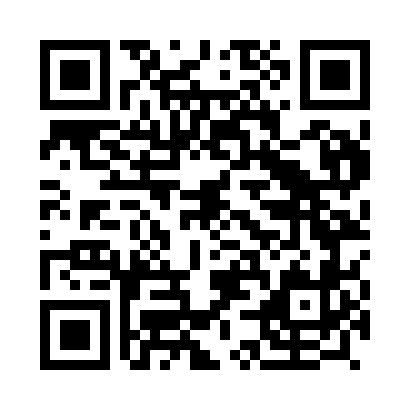 Prayer times for Foios, PortugalMon 1 Apr 2024 - Tue 30 Apr 2024High Latitude Method: Angle Based RulePrayer Calculation Method: Muslim World LeagueAsar Calculation Method: HanafiPrayer times provided by https://www.salahtimes.comDateDayFajrSunriseDhuhrAsrMaghribIsha1Mon5:377:111:316:017:529:202Tue5:367:091:316:027:539:223Wed5:347:081:316:037:549:234Thu5:327:061:306:037:569:245Fri5:307:041:306:047:579:256Sat5:287:031:306:057:589:277Sun5:267:011:306:057:599:288Mon5:247:001:296:068:009:299Tue5:236:581:296:078:019:3010Wed5:216:561:296:078:029:3211Thu5:196:551:286:088:039:3312Fri5:176:531:286:088:049:3413Sat5:156:521:286:098:059:3614Sun5:136:501:286:108:069:3715Mon5:116:491:276:108:079:3816Tue5:096:471:276:118:089:4017Wed5:086:461:276:128:099:4118Thu5:066:441:276:128:109:4319Fri5:046:431:276:138:119:4420Sat5:026:411:266:138:129:4521Sun5:006:401:266:148:139:4722Mon4:586:391:266:158:149:4823Tue4:576:371:266:158:159:5024Wed4:556:361:266:168:169:5125Thu4:536:341:256:168:179:5226Fri4:516:331:256:178:189:5427Sat4:496:321:256:188:199:5528Sun4:486:301:256:188:209:5729Mon4:466:291:256:198:219:5830Tue4:446:281:256:198:2210:00